    Őcsény Község Polgármesterepolgarmester@ocseny.hu"Az önkormányzati képviselő a település (fővárosi kerület, megye) egészéért vállalt felelősséggel képviseli a választóinak az érdekeit." Magyarország helyi önkormányzatairól szóló 2011. évi CLXXXIX. törvény 32. § (1)M E G H Í V ÓMagyarország helyi önkormányzatairól szóló 2011. évi CLXXXIX. törvény 45. §-a szerinti jogkörömnél fogva Őcsény Község Önkormányzata Képviselő-testületének soron következő nyilvános és zárt ülését2018. november 28. (szerda) 18.00 óráraösszehívom. Az ülés helye: Őcsény Község Önkormányzat tanácstermeAz előterjesztések-nyilvános ülés és írásos előterjesztés esetén-az alábbi elérhetőségen kerülnek közzétételre: http://www.ocseny.hu/html/TESTULETI-ULESEK/eloterjesztesek NAPIRENDNyilvános ülés:1.)A./ Polgármester tájékoztatója a lejárt határidejű határozatokról, az átruházott hatáskörben hozott döntésekről és az előző ülést követően tett fontosabb intézkedésekrőlElőterjesztő: Fülöp János polgármester-írásbeli előterjesztésB./ Tájékoztató a Szociális Bizottság átruházott hatáskörében hozott döntésekrőlElőterjesztő: Kalányos János Szociális Bizottság elnök- írásbeli előterjesztés2.) A 2018. évi belső ellenőrzési ellenőrzés megtárgyalása, a 2019. évi belső ellenőrzési terv jóváhagyásaElőterjesztő: Balogh Györgyi jegyző, Dr. Kádár Andrásné okleveles könyvvizsgáló-írásbeli előterjesztés3.) Az Őcsényi Vagyonkezelő Nonprofit Kft. további működésével kapcsolatos javaslatokElőterjesztő: Fülöp János polgármester, Kovács Ottó ÖVN Kft. ügyvezető, Klézli Erzsébet könyvelő - szóbeli előterjesztés4.)  A Pannónia 76 Kft. kérelmével kapcsolatos részletek megtárgyalásaElőterjesztő: Fülöp János polgármester, meghívott: Sós  Mihály alapítványi titkár- szóbeli előterjesztés5.) 2018. évi adóbeszámoló megtárgyalásaElőterjesztő: Balogh Györgyi jegyző-írásbeli előterjesztés6.) Díjrendeletek és a határozott időre kötött szerződések felülvizsgálataElőterjesztő: Fülöp János polgármester-írásbeli előterjesztés7.)  Önkormányzati épületek energetikai korszerűsítése elnevezésű pályázattal kapcsolatban felmerült költségek megtárgyalásaElőterjesztő: Fülöp János polgármester - írásbeli előterjesztés8.)  Tájékoztatás az E.ON és a MOL pályázati lehetőségéről Előterjesztő: Fülöp János polgármester - szóbeli előterjesztés9.) 2018. év végi leltározási feladatok előkészítése Előterjesztő: Fülöp János polgármester - írásbeli előterjesztés10.) 2019. évi rendezvénynaptár jóváhagyása Előterjesztő: Fülöp János polgármester - írásbeli előterjesztés11.) Kérdések, hozzászólások, egyebekZárt ülés:	1.)  Közbeszerzési eljárás visszavonásaElőterjesztő: Fülöp János polgármester-szóbeli előterjesztés	2.)  Év végi adományok megbeszéléseElőterjesztő: Fülöp János polgármester-szóbeli előterjesztés	3.)  Kitüntető címek adományozásának megtárgyalásaElőterjesztő: Fülöp János polgármester-helybeli írásbeli előterjesztésA testületi ülésre ezúton tisztelettel meghívom, megjelenésére feltétlenül számítok!Őcsény, 2018. november 21.       Fülöp János       polgármester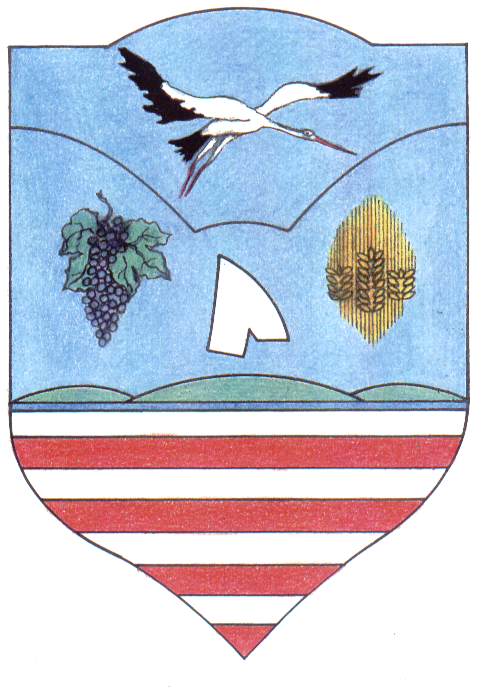 